01.04.21 czwartek4. dzieńTemat : PISANKI, KRASZANKI, MALOWANE JAJA  Tematem dzisiejszych propozycji jest jajko – symbol życia i doskonały materiał badawczy.        Dzieci poszukają odpowiedzi na pytanie; „Co kryje w sobie jajko?”, będą rozwijać umiejętność wyciągania i formułowania wniosków. Z wykorzystaniem  jajka poćwiczą spostrzeganie i koordynacje wzrokowo-ruchową.„Co jest w jajku?” – zabawa dydaktyczna połączona z eksperymentem. Omawiamy z dziećmi wygląd zewnętrzny jajka: jaki ma kolor, kształt, fakturę. Dzieci zapoznają się z określeniem skorupka i mówią, do czego służy oraz czy jest twarda, czy miękka. Następnie Rodzic rozbija surowe jajko i pokazuje dzieciom, jak wygląda w środku. Oddziela białko od żółtka( eksperyment w linku) i umieszcza je na spodeczkach. Wyjaśnia, jaką funkcję pełnią w jajku. Wspólnie z dziećmi określa ich konsystencję i kolor. Zapoznaje dzieci z określeniami białko i żółtko. Dzieci próbują odpowiedzieć na pytanie, czy białko i żółtko można ze sobą zmieszać. Następnie białko i żółtko są mieszane. Dzieci swobodnie odpowiadają na pytania: Skąd się biorą jajka?; W jakiej postaci można je spożywać?. Na końcu dzieci są zaproszone do degustacji jaj ugotowanych na twardo.Jajko malowane – malowanie farbą lub flamastrem  jajka ugotowanego na twardo. Kurka i pisanki – słuchanie piosenki https://youtu.be/6RH8hXpWnlk „Wyścig jaj” – zabawa ruchowa zręcznościowa.  Dzieci otrzymują  drewnianą łyżkę z plastikowym jajkiem (może być piłeczka pingpongowa,  lub ugotowane jajko 😉). Zadaniem dzieci jest przeniesie „jajka” po wyznaczonej drodze do celu (dziecko może także wyścigować się z rodzicem lub rodzeństwem).Zadanie dodatkowe dla chętnych Wielkanocny zajączek Proszę wydrukować kartę pracy i wykonać według poniższej instrukcji . Życzę miłej zabawy.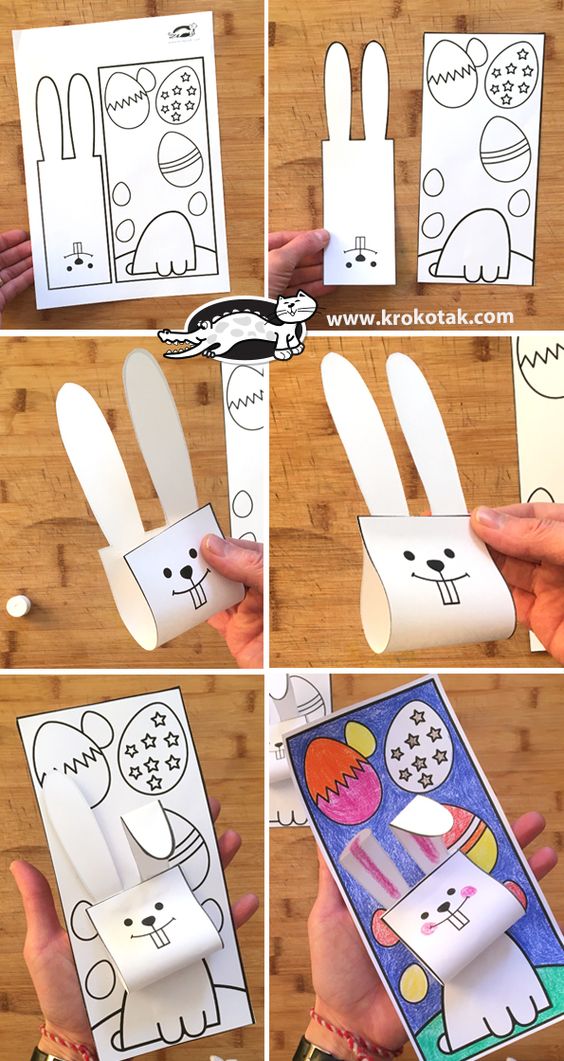 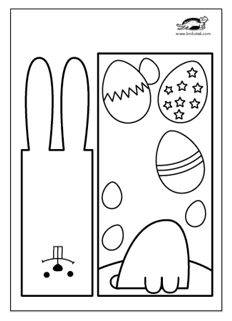 